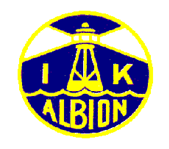 ÅRSBERÄTTELSE2023Förslag till dagordning - årsmöte 2024-03-11Mötets öppnandeMötets behöriga utlysandeVal av mötesordförande och mötessekreterareVal av två justeringsmän att justera dagens protokollStyrelsens årsberättelseRevisorernas berättelseFråga om ansvarsfrihet för det gångna åretVal av styrelseledamöter på två år (Erik G. i tur att avgå.)Val av ordförande för 2024Val av styrelsesuppleanterVal av revisorera. Val av sektioner (Skid-, mtb- och spår, Friidrott- och motion, Orientering), ev. nya sektionerb. Val av kontaktpersoner för sektionernaVal av utbildningsansvarigVal av klubbstuge-kontaktpersonVal av valberedningVal av ombud till olika förbund (Västergötlands orienteringsförbund, skidförbund, friidrottsförbund, samt gymnastikförbund) Behandling av inkomna motioner och styrelsens förslagFirmatecknare för föreningena. Kassarapportb. Medlemsavgift 2025Övriga frågor:a. Mötet avslutasIDROTTSKLUBBEN IK ALBION Stenstorp, får härmed avgiva följande berättelse för verksamheten 2023.Styrelsen	vakant	ordförande	vakant	vice ordf	Erik Gustafsson	kassör		vakant	vice kassör	Hasse Jonsson	sekreterare	Jonas Björk	ledamotSuppleanter			Magnus MalmströmRevisorer			Anders Jacobsson					Henrik Björk		Valberedning			vakantSkid-, mtb- och		Styrelsen 		kontaktperson  spårsektionen		Friidrotts- och 		Styrelsen		kontaktperson motionssektionen		Orienteringssektionen		Styrelsen		kontaktperson	Gymnastiksektionen		Styrelsen		kontaktpersonAlpinsektionen	 	Styrelsen		kontaktpersonInnebandysektionen		Styrelsen		kontaktpersonUtbildningsansvarig		Styrelsen	Klubbstugekommitté		Styrelsen		kontaktpersonValborgskommitté 		Styrelsen		kontaktperson			Ombud till olika förbundVästergötlands		StyrelsenorienteringsförbundVästergötlands		Friidrottsförbund		StyrelsenVästergötlands		StyrelsenSkidförbundVästergötlands		StyrelsenGymnastikförbundKlubbinfoKlubben har deltagit i två möten med ”Stenstorpsföreningar i samverkan”, varav ett arrangerades av oss och var i Albionstugan.Albionstugan och spåretUnder året har som vanligt Albionstugan använts mycket som utgångspunkt för en skogspromenad, motionsrunda, den nyuppmärkta Brunnhemsleden eller för grillning till exempel.Stugan har hyrts ut ett antal gånger under året. Anslag finns på anslagstavlor och via vår hemsida.Vi har klippt spåret ett antal gånger och en vårröjning gjordes i området kring stugan . En elkabel på elljusspåret har reparerats och nya LED-lampor har satts upp. Brunnhemsleden har märkts upp. Det blev en lite ändrad dragning pga. dåliga markförhållanden. Vi har marknadsfört den via sociala medier så den har varit välbesökt. Planerar en invigning under våren 2024.ValborgsfirandeValborgsfirandet var inställt, liksom förra året vid Albionstugan. Vi hade ändå inte planerat att ha något firande.InnebandysektionenInnebandyn för barn har inte kommit igång igen tyvärr.GymnastiksektionenBarngympan har tyvärr inte kommit igång i vår regi. OrienteringssektionenNågra orienteringslöpare har deltagit på tävlingar i närområdet och pensionärsorientering i Skaraborg.  Skid-, mtb- och spårsektionenNågra åkare från klubben deltog i Vasaloppet.Friidrotts- och motionssektionenNågra har deltagit i motionslopp.Alpinsektionen   Beslutade under årsmötet att lägga ned backen och sälja marken. En skogsinventering har gjorts som kommer att ligga till grund vid försäljningen av marken. Rivning av liften har börjat. Planerar ett möte med markägare under våren 2024.Antalet medlemmar har under år 2023 varit 59, varav 24 kvinnor och 35 män.Under året har styrelsen haft åtta protokollförda möten. Vi har också hållit kontakten via en sms-grupp. Årsmöte hölls den 19 april 2023. Föreningens verksamhet har inte varit så stor då vi är alldeles för få medlemmar. Stenstorp 2024-03-11Erik Gustafsson		Jonas Björck		Hasse JonssonMagnus Malmström